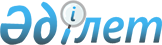 Шиелі кентінің 2021-2023 жылдарға арналған бюджеті туралы
					
			Мерзімі біткен
			
			
		
					Қызылорда облысы Шиелі аудандық мәслихатының 2020 жылғы 29 желтоқсандағы № 65/2 шешімі. Қызылорда облысының Әділет департаментінде 2020 жылғы 31 желтоқсанда № 8025 болып тіркелді. Мерзімі біткендіктен қолданыс тоқтатылды
      "Қазақстан Республикасының Бюджет кодексі" Қазақстан Республикасының 2008 жылғы 4 желтоқсандағы Кодексінің 75-бабының 2-тармағына және "Қазақстан Республикасындағы жергілікті мемлекеттік басқару және өзін-өзі басқару туралы" Қазақстан Республикасының 2001 жылғы 23 қаңтардағы Заңының 6-бабының 2-7 тармағына сәйкес, Шиелі аудандық мәслихаты ШЕШІМ ҚАБЫЛДАДЫ:
      1. Шиелі кентінің 2021-2023 жылдарға арналған бюджеті 1, 2 және 3-қосымшаларға сәйкес, оның ішінде 2021 жылға мынадай көлемдерде бекітілсін:
      1) кірістер – 941 503 мың теңге, оның ішінде:
      салықтық түсімдер – 136 636 мың теңге;
      салықтық емес түсімдер – 245 мың теңге;
      трансферттер түсімдері– 804 622 мың теңге;
      2) шығындар – 966 931,5 мың теңге;
      3) таза бюджеттік кредиттеу – 0;
      бюджеттік кредиттер – 0;
      бюджеттік кредиттерді өтеу – 0;
      4) қаржы активтерімен операциялар бойынша сальдо – 0;
      қаржы активтерін сатып алу – 0;
      мемлекеттің қаржы активтерін сатудан түсетін түсімдер – 0;
      5) бюджет тапшылығы (профициті) – -25 428,5 мың теңге;
      6) бюджет тапшылығын қаржыландыру (профицитін пайдалану) – 25 428,5 мың теңге;
      қарыздар түсімі – 0;
      қарыздарды өтеу – 0;
      бюджет қаражаттарының пайдаланылатын қалдықтары – 25 428,5 мың теңге.
      Ескерту. 1-тармақ жаңа редакцияда - Қызылорда облысы Шиелі аудандық мәслихатының 12.11.2021 № 14/4 шешімімен (01.01.2021 бастап қолданысқа енгізіледі).


      2. Аудандық бюджеттен Шиелі кентінің бюджетіне берілетін субвенциялар көлемдері 2021 жылға 399 721 мың теңге сомасында белгіленсін.
      3. Осы шешім 2021 жылғы 1 қаңтардан бастап қолданысқа енгізіледі және ресми жариялануға жатады. Шиелі кентінің 2021 жылға арналған бюджеті
      Ескерту. 1-қосымша жаңа редакцияда - Қызылорда облысы Шиелі аудандық мәслихатының 12.11.2021 № 14/4 шешімімен (01.01.2021 бастап қолданысқа енгізіледі). Шиелі кентінің 2022 жылға арналған бюджеті Шиелі кентінің 2023 жылға арналған бюджеті
					© 2012. Қазақстан Республикасы Әділет министрлігінің «Қазақстан Республикасының Заңнама және құқықтық ақпарат институты» ШЖҚ РМК
				
      Шиелі аудандық мәслихаты сессиясының төрағасы 

Н. Көпенов

      Аудандық мәслихат хатшысының міндетін уақытша атқарушы 

П. Маханбет
Шиелі аудандық мәслихатының
2020 жылғы 29 желтоқсандағы
№ 65/2 шешіміне 1-қосымша
Санаты 
Санаты 
Санаты 
Санаты 
Санаты 
Сомасы, мың теңге
Сыныбы 
Сыныбы 
Сыныбы 
Сыныбы 
Сомасы, мың теңге
Кіші сыныбы
Кіші сыныбы
Кіші сыныбы
Сомасы, мың теңге
Атауы
Атауы
Сомасы, мың теңге
1. Кірістер
1. Кірістер
941 503
1
Салықтық түсімдер
Салықтық түсімдер
136 636
01
Табыс салығы
Табыс салығы
14 500
2
Жеке табыс салығы
Жеке табыс салығы
14 500
04
Меншікке салынатын салықтар
Меншікке салынатын салықтар
122 111
1
Мүлікке салынатын салықтар
Мүлікке салынатын салықтар
4 262
3
Жер салығы
Жер салығы
3 788
4
Көлік кұралдарына салынатын салық
Көлік кұралдарына салынатын салық
114 061
05
Тауарларға, жұмыстарға және қызметтерге салынатын iшкi салықтар
Тауарларға, жұмыстарға және қызметтерге салынатын iшкi салықтар
25
4
Кәсiпкерлiк және кәсiби қызметтi жүргiзгенi үшiн алынатын алымдар
Кәсiпкерлiк және кәсiби қызметтi жүргiзгенi үшiн алынатын алымдар
25
2
Салықтық емес түсімдер
Салықтық емес түсімдер
245
01
Мемлекеттік меншіктен түсетін кірістер
Мемлекеттік меншіктен түсетін кірістер
45
5
Мемлекет меншігіндегі мүлікті жалға беруден түсетін кірістер
Мемлекет меншігіндегі мүлікті жалға беруден түсетін кірістер
45
04
Мемлекеттік бюджеттен қаржыландырылатын, сондай-ақ Қазақстан Республикасы Ұлттық Банкінің бюджетінен (шығыстар сметасынан) қамтылатын және қаржыландырылатын мемлекеттік мекемелер салатын айыппұлдар, өсімпұлдар, санкциялар, өндіріп алулар
Мемлекеттік бюджеттен қаржыландырылатын, сондай-ақ Қазақстан Республикасы Ұлттық Банкінің бюджетінен (шығыстар сметасынан) қамтылатын және қаржыландырылатын мемлекеттік мекемелер салатын айыппұлдар, өсімпұлдар, санкциялар, өндіріп алулар
200
1
Мұнай секторы ұйымдарынан және Жәбірленушілерге өтемақы қорына түсетін түсімдерді қоспағанда, мемлекеттік бюджеттен қаржыландырылатын, сондай-ақ Қазақстан Республикасы Ұлттық Банкінің бюджетінен (шығыстар сметасынан) қамтылатын және қаржыландырылатын мемлекеттік мекемелер салатын айыппұлдар, өсімпұлдар, санкциялар, өндіріп алулар
Мұнай секторы ұйымдарынан және Жәбірленушілерге өтемақы қорына түсетін түсімдерді қоспағанда, мемлекеттік бюджеттен қаржыландырылатын, сондай-ақ Қазақстан Республикасы Ұлттық Банкінің бюджетінен (шығыстар сметасынан) қамтылатын және қаржыландырылатын мемлекеттік мекемелер салатын айыппұлдар, өсімпұлдар, санкциялар, өндіріп алулар
200
4
Трансферттер түсімі
Трансферттер түсімі
804 622
02
Мемлекеттiк басқарудың жоғары тұрған органдарынан түсетiн трансферттер
Мемлекеттiк басқарудың жоғары тұрған органдарынан түсетiн трансферттер
804 622
3
Аудандардың (облыстық маңызы бар қаланың) бюджетінен трансферттер
Аудандардың (облыстық маңызы бар қаланың) бюджетінен трансферттер
804 622
Функционалдық топ
Функционалдық топ
Функционалдық топ
Функционалдық топ
Функционалдық топ
Сомасы, мың теңге
Кіші функция
Кіші функция
Кіші функция
Кіші функция
Сомасы, мың теңге
Бюджеттік бағдарламалардың әкімшісі
Бюджеттік бағдарламалардың әкімшісі
Бюджеттік бағдарламалардың әкімшісі
Сомасы, мың теңге
Бюджеттік бағдарламалар (кіші бағдарламалар)
Бюджеттік бағдарламалар (кіші бағдарламалар)
Сомасы, мың теңге
Атауы
Сомасы, мың теңге
2. Шығындар
966 931,5
01
Жалпы сипаттағы мемлекеттiк қызметтер
104 432
1
Мемлекеттiк басқарудың жалпы функцияларын орындайтын өкiлдi, атқарушы және басқа органдар
104 432
124
Аудандық маңызы бар қала, ауыл, кент, ауылдық округ әкімінің аппараты
104 432
001
Аудандық маңызы бар қала, ауыл, кент, ауылдық округ әкімінің қызметін қамтамасыз ету жөніндегі қызметтер
81 505
022
Мемлекеттік органның күрделі шығыстары
22 927
07
Тұрғын үй - коммуналдық шаруашылық
564 406
3
Елді-мекендерді көркейту
564 406
124
Аудандық маңызы бар қала, ауыл, кент, ауылдық округ әкімінің аппараты
564 406
008
Елді мекендердегі көшелерді жарықтандыру
157 211
009
Елді мекендердің санитариясын қамтамасыз ету
91 500
011
Елді мекендерді абаттандыру мен көгалдандыру
315 695
08
Мәдениет, спорт, туризм және ақпараттық кеңістiк
49 467
1
Мәдениет саласындағы қызмет
49 467
124
Аудандық маңызы бар қала, ауыл, кент, ауылдық округ әкімінің аппараты
49 467
006
Жергілікті деңгейде мәдени-демалыс жұмысын қолдау
49 467
12
Көлiк және коммуникация
248 612
1
Автомобиль көлiгi
248 612
124
Аудандық маңызы бар қала, ауыл, кент, ауылдық округ әкімінің аппараты
248 612
045
Аудандық маңызы бар қалаларда, ауылдарда, кенттерде, ауылдық округтерде автомобиль жолдарын күрделі және орташа жөндеу
248 612
15
Трансферттер
14,5
1
Трансферттер
14,5
124
Аудандық маңызы бар қала, ауыл, кент, ауылдық округ әкімінің аппараты
14,5
048
Пайдаланылмаған (толық пайдаланылмаған) нысаналы трансферттерді қайтару
14,5
3. Таза бюджеттік кредит беру
0
4. Қаржы активтерімен жасалатын операциялар бойынша сальдо
0
5. Бюджет тапшылығы (профициті)
-25 428,5
6. Бюджет тапшылығын қаржыландыру (профицитті пайдалану)
25 428,5
7
Қарыздар түсімі
0
16
Қарыздарды өтеу
0
8
Бюджет қаражатының пайдаланылатын қалдықтары
25 428,5
01
Бюджет қаражаты қалдықтары
25 428,5
1
Бюджет қаражатының бос қалдықтары
25 428,5
01
Бюджет қаражатының бос қалдықтары
25 428,5Шиелі аудандық мәслихатының
2020 жылғы 29 желтоқсандағы
№ 65/2 шешіміне 2-қосымша
Санаты 
Санаты 
Санаты 
Санаты 
Сомасы, мың теңге
Сыныбы 
Сыныбы 
Сыныбы 
Сомасы, мың теңге
Кіші сыныбы 
Кіші сыныбы 
Сомасы, мың теңге
Атауы
Сомасы, мың теңге
1. Кірістер
182169
1
Салықтық түсімдер
101637
01
Табыс салығы
7119
2
Жеке табыс салығы
7119
04
Меншікке салынатын салықтар
94489
1
Мүлікке салынатын салықтар
4252
3
Жер салығы
4662
4
Көлік кұралдарына салынатын салық
85575
05
Тауарларға, жұмыстарға және қызметтерге салынатын ішкі салықтар
28
4
Кәсiпкерлiк және кәсiби қызметтi жүргiзгенi үшiн алынатын алымдар
28
2
Салықтық емес түсімдер
323
01
Мемлекеттік меншіктен түсетін кірістер
50
5
Мемлекет меншігіндегі мүлікті жалға беруден түсетін кірістер
50
04
Мемлекеттік бюджеттен қаржыландырылатын, сондай-ақ Қазақстан Республикасы Ұлттық Банкінің бюджетінен (шығыстар сметасынан) қамтылатын және қаржыландырылатын мемлекеттік мекемелер салатын айыппұлдар, өсімпұлдар, санкциялар, өндіріп алулар
273
1
Мұнай секторы ұйымдарынан және Жәбірленушілерге өтемақы қорына түсетін түсімдерді қоспағанда, мемлекеттік бюджеттен қаржыландырылатын, сондай-ақ Қазақстан Республикасы Ұлттық Банкінің бюджетінен (шығыстар сметасынан) қамтылатын және қаржыландырылатын мемлекеттік мекемелер салатын айыппұлдар, өсімпұлдар, санкциялар, өндіріп алулар
273
4
Трансферттер түсімі
80209
02
Мемлекеттiк басқарудың жоғары тұрған органдарынан түсетiн трансферттер
80209
3
Аудандардың (облыстық маңызы бар қаланың) бюджетінен трансферттер
80209
Функционалдық топ 
Функционалдық топ 
Функционалдық топ 
Функционалдық топ 
Бюджеттік бағдарламалардың әкiмшiсi
Бюджеттік бағдарламалардың әкiмшiсi
Бюджеттік бағдарламалардың әкiмшiсi
Бағдарлама
Бағдарлама
Атауы
2. Шығындар
182169
01
Жалпы сипаттағы мемлекеттiк қызметтер
59991
124
Аудандық маңызы бар қала, ауыл, кент, ауылдық округ әкімінің аппараты
59991
001
Аудандық маңызы бар қала, ауыл, кент, ауылдық округ әкімінің қызметін қамтамасыз ету жөніндегі қызметтер
59991
07
Тұрғын үй - коммуналдық шаруашылық
55000
124
Аудандық маңызы бар қала, ауыл, кент, ауылдық округ әкімінің аппараты
55000
008
Елді мекендердегі көшелерді жарықтандыру
25000
009
Елді мекендердің санитариясын қамтамасыз ету
20000
011
Елді мекендерді абаттандыру мен көгалдандыру
10000
08
Мәдениет, спорт, туризм және ақпараттық кеңістiк
52178
124
Аудандық маңызы бар қала, ауыл, кент, ауылдық округ әкімінің аппараты
52178
006
Жергілікті деңгейде мәдени-демалыс жұмысын қолдау
52178
12
Көлiк және коммуникация
15000
124
Аудандық маңызы бар қала, ауыл, кент, ауылдық округ әкімінің аппараты
15000
045
Аудандық маңызы бар қалаларда, ауылдарда, кенттерде, ауылдық округтерде автомобиль жолдарын күрделі және орташа жөндеу
15000
3. Таза бюджеттік кредит беру
0
4. Қаржы активтерімен жасалатын операциялар бойынша сальдо
0
5. Бюджет тапшылығы (профициті)
0
6. Бюджет тапшылығын қаржыландыру (профицитті пайдалану)
0
 7
Қарыздар түсімі
0
 16
Қарыздарды өтеу
0
8
Бюджет қаражатының пайдаланылатын қалдықтары
0
1
Бюджет қаражатының қалдықтары
0
Бюджет қаражатының бос қалдықтары
0Шиелі аудандық мәслихатының
2020 жылғы 29 желтоқсандағы
№ 65/2 шешіміне 3-қосымша
Санаты 
Санаты 
Санаты 
Санаты 
Сомасы, мың теңге
Сыныбы 
Сыныбы 
Сыныбы 
Сомасы, мың теңге
Кіші сыныбы 
Кіші сыныбы 
Сомасы, мың теңге
Атауы
Сомасы, мың теңге
1. Кірістер
186656
1
Салықтық түсімдер
105702
01
Табыс салығы
7403
2
Жеке табыс салығы
7403
04
Меншікке салынатын салықтар
98269
1
Мүлікке салынатын салықтар
4422
3
Жер салығы
4848
4
Көлік кұралдарына салынатын салық
88998
05
Тауарларға, жұмыстарға және қызметтерге салынатын ішкі салықтар
29
4
Кәсiпкерлiк және кәсiби қызметтi жүргiзгенi үшiн алынатын алымдар
29
2
Салықтық емес түсімдер
335
01
Мемлекеттік меншіктен түсетін кірістер
52
5
Мемлекет меншігіндегі мүлікті жалға беруден түсетін кірістер
52
04
Мемлекеттік бюджеттен қаржыландырылатын, сондай-ақ Қазақстан Республикасы Ұлттық Банкінің бюджетінен (шығыстар сметасынан) қамтылатын және қаржыландырылатын мемлекеттік мекемелер салатын айыппұлдар, өсімпұлдар, санкциялар, өндіріп алулар
283
1
Мұнай секторы ұйымдарынан және Жәбірленушілерге өтемақы қорына түсетін түсімдерді қоспағанда, мемлекеттік бюджеттен қаржыландырылатын, сондай-ақ Қазақстан Республикасы Ұлттық Банкінің бюджетінен (шығыстар сметасынан) қамтылатын және қаржыландырылатын мемлекеттік мекемелер салатын айыппұлдар, өсімпұлдар, санкциялар, өндіріп алулар
283
4
Трансферттер түсімі
80619
02
Мемлекеттiк басқарудың жоғары тұрған органдарынан түсетiн трансферттер
80619
3
Аудандардың (облыстық маңызы бар қаланың) бюджетінен трансферттер
80619
Функционалдық топ 
Функционалдық топ 
Функционалдық топ 
Функционалдық топ 
Бюджеттік бағдарламалардың әкiмшiсi
Бюджеттік бағдарламалардың әкiмшiсi
Бюджеттік бағдарламалардың әкiмшiсi
Бағдарлама
Бағдарлама
Атауы
2. Шығындар
186656
01
Жалпы сипаттағы мемлекеттiк қызметтер
62391
124
Аудандық маңызы бар қала, ауыл, кент, ауылдық округ әкімінің аппараты
62391
001
Аудандық маңызы бар қала, ауыл, кент, ауылдық округ әкімінің қызметін қамтамасыз ету жөніндегі қызметтер
62391
07
Тұрғын үй - коммуналдық шаруашылық
55000
124
Аудандық маңызы бар қала, ауыл, кент, ауылдық округ әкімінің аппараты
55000
008
Елді мекендердегі көшелерді жарықтандыру
25000
009
Елді мекендердің санитариясын қамтамасыз ету
20000
011
Елді мекендерді абаттандыру мен көгалдандыру
10000
08
Мәдениет, спорт, туризм және ақпараттық кеңістiк
54265
124
Аудандық маңызы бар қала, ауыл, кент, ауылдық округ әкімінің аппараты
54265
006
Жергілікті деңгейде мәдени-демалыс жұмысын қолдау
54265
12
Көлiк және коммуникация
15000
124
Аудандық маңызы бар қала, ауыл, кент, ауылдық округ әкімінің аппараты
15000
045
Аудандық маңызы бар қалаларда, ауылдарда, кенттерде, ауылдық округтерде автомобиль жолдарын күрделі және орташа жөндеу
15000
3. Таза бюджеттік кредит беру
0
4. Қаржы активтерімен жасалатын операциялар бойынша сальдо
0
5. Бюджет тапшылығы (профициті)
0
6. Бюджет тапшылығын қаржыландыру (профицитті пайдалану)
0
 7
Қарыздар түсімі
0
 16
Қарыздарды өтеу
0
8
Бюджет қаражатының пайдаланылатын қалдықтары
0
1
Бюджет қаражатының қалдықтары
0
Бюджет қаражатының бос қалдықтары
0